8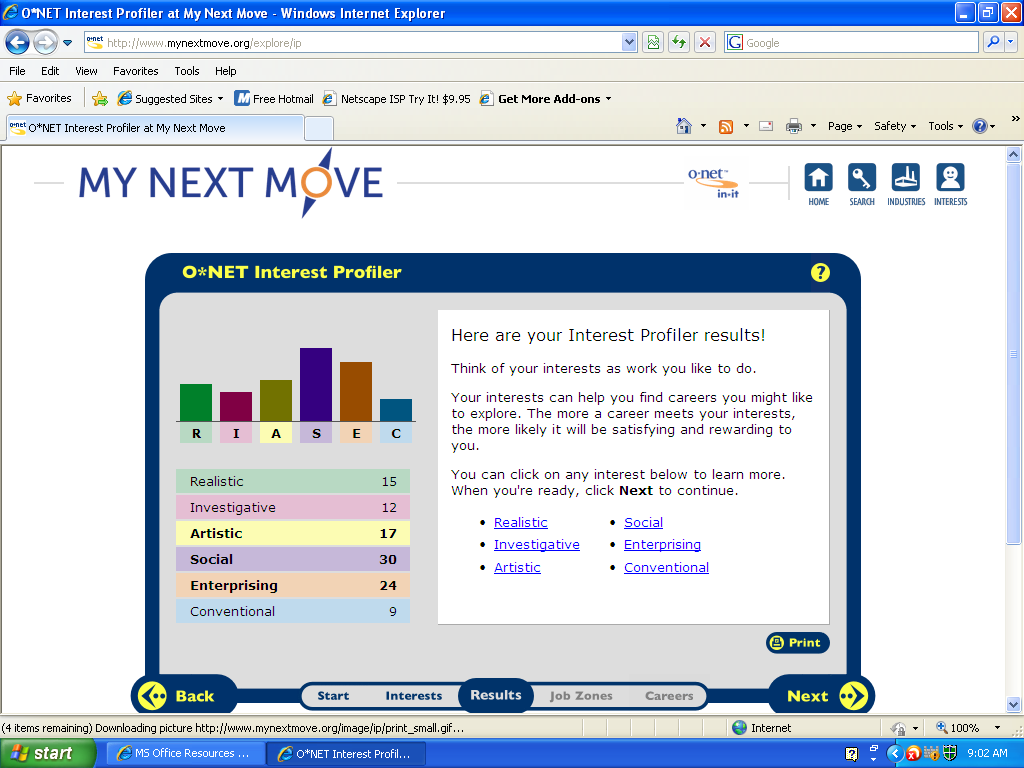 My highest score was a 30 in Social. I do feel that choice matches me because people with social interests like working with others to help them learn and grow. They also like to work with people rather than machine. I do like working with other people, I do not usually like to work by myself. And when it comes to a job I would much rather work with other people rather than machines. Some of the careers I might like to peruse are working in social services like being a family or marriage therapist. I like to work with people and help them with any kind of problems they might be having. I also like to work out and dance so maybe teaching a class or being a fitness trainer could be a good career or side job for me.My second highest score was a 24 in Enterprising. I feel that choice was good for me in some ways, and in some ways not. People with enterprising interests like work that has to do with starting up and carrying out business projects. These people like taking action rather than thinking about it. Sometimes, yes I do like to take action rather than just sit there and think about it, but sometimes thinking is good and works for me. I do think it would be cool to start my own business but that would take a lot of work and time and I just don’t know if I would be able to do that. Once I get started I know I can do it, but getting started out I don’t know if I could do it by myself. Some of the careers I would maybe like to do is something with sales and purchasing, like a real estate agent. When someone gets the joy of knowing they are going to have somewhere to live that they love, would be a great feeling for me knowing that I helped someone achieve that feeling. SocialBased on the personality I have I feel that this was a good choice for me. People with social careers enjoy Meeting new friends, attending sporting events, helping others with personal concerns, Caring for children, Dancing, and going to parties. I love meeting new people. I am always up for an opportunity to make a new friend. I do like attending sporting events like football games and basketball games. Whenever I can I do try to help people because I know I would want someone to help me when I have a problem so I think someone would want someone to help them when they have a problem. I love little kids. I do have little cousins and I love taking care of them, and playing with them, I also babysit, and I help teach little kids at my dance. I have been dancing since I was 3 and I love it. I love going to party’s with my friends and hanging out and being my normal crazy self. I have never tried to train other people, but I’m sure if I tried hard enough then I could do it. Enterprising Based in the personality I have, it seems like Enterprising would be a good choice for me. The types of jobs that apply to enterprising is sales & purchasing, hospitality beauty & costumer services, legal practices & support, business administration, finance, government & public administration, promotion, and regulations & enforcement. The only job that would interest me with those choices would be a real estate sales agent, flight attendant, or a cosmetologist.SocialChild care workerMarriage/Family therapist NurseFitness trainerPost secondary school teacherOccupational therapistEnterprising Real estate sales agentLawyerFlight Attendant Child Care Worker HR1. What is the definition of each occupation that your group has chosen and the nature of the work?Child care workers teach and care for children while their parents are away. They make sure children are safe. They might also help them play games, do art, and read books.

HR2. What are some of the related occupational fields?Teacher assistants Teachers Teachers—special education 
HR3. Which personality type(s) is best suited to the occupations/jobs you have researched?Child care workers need to be energetic, fun, and patient. They help kids gain new skills and learn how to get along with others.
HR4. What kind of education, training and qualifications are required? 
Workers in day care centers and schools usually need to get a license from the State where they work. Some States make sure child care workers know about safety, and some make sure workers take college classes. After getting a job, child care workers learn by watching experienced people. Many workers also take classes where they work. Having a child care certificate or college classes makes it easier to get jobs. In school, they study early childhood education. They learn health and nutrition and study how children learn and grow. Child care workers with their own businesses also need to learn how to manage people and money. After getting work experience, some child care workers can become supervisors or start their own day care centers. Some become preschool teachers in public and private schools. To get these jobs, people often need a bachelor's degree, which usually takes 4 years of college.HR5. What technology skills are needed to be successful in the career/occupational fields you have explored?There really isn’t much technology skill needed to be a child care worker, other than they may need to make a spreadsheet every now and then of a child's schedule. RC1. What does each occupation pay, or what are the average earnings nationally and in this area of the country? 
Although the pay generally is very low, more education usually means higher earnings. Median hourly wages of child care workers were $9.12 in May 2008. The middle 50 percent earned between $7.75 and $11.30. The lowest 10 percent earned less than $7.04, and the highest 10 percent earned more than $13.98. Median hourly wages in the industries employing the largest numbers of child care workers in May 2008 were: RC2. What is the projected growth for this career field over the next 10 years? (i.e. will there be more or less jobs like this in the future?)There will be lots of jobs for child care workers, especially for people who have training or experience. Jobs for child care workers grow as fast as the average of all occupations between 2008 and 2018. There will be more parents who work, and more children to watch. The number of jobs for child care workers depends on the number of child care centers. Employment of child care workers is projected to increase by 11 percent between 2008 and 2018, which is about as fast as the average for all occupations.RC3. Please identify local or national organizations that would hire someone in each career field you have explored.The Little Red School HouseBoys and Girls ClubISC1. What are the working conditions or work environment for each job you or your group decided to research (such as work schedule, hours, exempt/salaried or non-exempt/hourly, etc.)? 
Child care workers have to make sure the child/children they are watching are safe. They should take classes to get some experience.
ISC2. Are positions in this career field typically part of collective bargaining units (unions)?They are not part of a union. 
ISC3. What kind of opportunities for advancement are there for each career? (i.e. Is there a chance to get promoted, etc.?)If you are working in a big building with other child care workers, you can be promoted to child care supervisor. Real Estate Sales AgentHR1. What is the definition of each occupation that your group has chosen and the nature of the work?Real estate agents help people buy and sell properties. HR2. What are some of the related occupational fields?Insurance sales agents Retail salespersons (car salespersons, etc.) Sales representatives, wholesale and manufacturing Securities, commodities, and financial services sales agents Travel agents HR3. Which personality type(s) is best suited to the occupations/jobs you have researched?Real estate agents need to be very energetic, and happy. They need to have a happy personality in order to sell a house.HR4. What kind of education, training and qualifications are required?Real estate agents are required to have a license from the State where they work. To get a license, they must have graduated from high school. The person must be at least 18 years old and pass a written test. In some States, a person who wants to be a real estate agent must go to a special school for a few months.HR5. What technology skills are needed to be successful in the career/occupational fields you have explored?You would need to know how to use a computer, the internet to look up information on houses, and make a listing for the people you are trying to sell a house to.RC1. What does each occupation pay, or what are the average earnings nationally and in this area of the country?The median annual wages, including commissions, of salaried real estate sales agents were $40,150 in May 2008. The middle 50 percent earned between $27,390 and $64,820 a year. The lowest 10 percent earned less than $21,120, and the highest 10 percent earned more than $101,860. Median annual wages in the industries employing the largest number of real estate sales agents in May 2008 were:RC2. What is the projected growth for this career field over the next 10 years? (i.e. will there be more or less jobs like this in the future?Employment of real estate brokers and sales agents is expected to grow 14 percent during the 2008-18 decade, faster than average for all occupations.RC3. Please identify local or national organizations that would hire someone in each career field you have explored.RE/MAXProperty Network Real EstateNeves and Cashman Realty   ISC1. What are the working conditions or work environment for each job you or your group decided to research (such as work schedule, hours, exempt/salaried or non-exempt/hourly, etc.)?Real estate agents also sell houses for people. They help the seller set the price for the house. To do this, they must know the condition of the house, as well as the neighborhood. They must also figure out what people would be willing to pay for the house so that it will sell easily. Once a person agrees to buy a house, real estate agents still have work to do. They must fill out special forms that let everyone know that the house has a new owner. Agents often work more than 40 hours a week. They often work evenings or weekends. This is because most buyers and sellers are free only at those times.ISC2. Are positions in this career field typically part of collective bargaining units (unions)?They are not part of a unionISC3. What kind of opportunities for advancement are there for each career? (i.e. Is there a chance to get promoted, etc.?)The biggest promotion you can get with real estate is opening your own business.Post Secondary School TeacherHR1. What is the definition of each occupation that your group has chosen and the nature of the work?Postsecondary teachers instruct students in a wide variety of academic and vocational subjects beyond the high school level.HR2. What are some of the related occupational fields?Authors, writers, and editors CounselorsEducation administratorsManagement analysts LibrariansPublic relations specialistsTeachers—kindergarten, elementary, middle, and secondaryTeachers—vocationalHR3. Which personality type(s) is best suited to the occupations/jobs you have researched?They have to be able to work and communicate well with the students. They need to be ready for any problems that a student may be having, and be ready to answer any questions a student might have.HR4. What kind of education, training and qualifications are required?Four-year colleges and universities usually require candidates for full-time, tenure-track positions to hold a doctoral degree. However, they may hire master's degree holders or doctoral candidates for certain disciplines, such as the arts, or for part-time and temporary jobs. HR5. What technology skills are needed to be successful in the career/occupational fields you have explored?Most postsecondary teachers use computer technology extensively, including the Internet, e-mail, and software programs.RC1. What does each occupation pay, or what are the average earnings nationally and in this area of the country?Median annual earnings of all postsecondary teachers in May 2008 were $58,830. The middle 50 percent earned between $41,600 and $83,960. The lowest 10 percent earned less than $28,870, and the highest 10 percent earned more than $121,850.RC2. What is the projected growth for this career field over the next 10 years? (i.e. will there be more or less jobs like this in the future?Postsecondary teachers held nearly 1.7 million jobs in 2008. The following tabulation shows postsecondary teaching jobs in specialties having 20,000 or more jobs in 2008:RC3. Please identify local or national organizations that would hire someone in each career field you have explored. Any college or universityUMASS DartmouthBristol Community CollegeISC1. What are the working conditions or work environment for each job you or your group decided to research (such as work schedule, hours, exempt/salaried or non-exempt/hourly, etc.)?Most postsecondary teachers have flexible schedules. They must be present for classes, usually 12 to 16 hours per week, and for faculty and committee meetings. Most establish regular office hours for student consultations, usually 3 to 6 hours per week. Otherwise, teachers are free to decide when and where they will work and how much time to devote to course preparation, grading, study, research, graduate student supervision, and other activities. Classes typically are scheduled to take place during weekdays, although some occur at night or on the weekend.ISC2. Are positions in this career field typically part of collective bargaining units (unions)?Yes they are part of a union.ISC3. What kind of opportunities for advancement are there for each career? (i.e. Is there a chance to get promoted, etc.?)If you are a teacher for a certain department in the school, you could eventually become head of the department.LawyerHR1. What is the definition of each occupation that your group has chosen and the nature of the work?Lawyers, also called attorneys, act as both advocates and advisors in our society. As advocates, they represent one of the parties in criminal and civil trials by presenting evidence and arguing in court to support their client. As advisors, lawyers counsel their clients about their legal rights and obligations and suggest particular courses of action in business and personal matters.HR2. What are some of the related occupational fields?Judges, magistrates, and other judicial workersLaw clerksParalegals and legal assistantsTitle examiners, abstractors, and searchersHR3. Which personality type(s) is best suited to the occupations/jobs you have researched?They need to be able to represent any client that comes to them weather they are guilty or innocent. They need to be ready for any case and not back down. They keep fighting until they are successful.HR4. What kind of education, training and qualifications are required?Becoming a lawyer usually takes 7 years of full-time study after high school—4 years of undergraduate study, followed by 3 years of law school. Law school applicants must have a bachelor’s degree to qualify for admission. To meet the needs of students who can attend only part time, a number of law schools have night or part-time divisions. Courses in English, foreign languages, public speaking, government, philosophy, history, economics, mathematics, and computer science, among others, are useful.HR5. What technology skills are needed to be successful in the career/occupational fields you have explored?Lawyers should know how to use computers, the internet in case they need to look anything up and a word processer in case they need to create a document for their client/case.RC1. What does each occupation pay, or what are the average earnings nationally and in this area of the country?In May 2008, the median annual wages of all wage-and-salaried lawyers were $110,590. The middle half of the occupation earned between $74,980 and $163,320. Median annual wages in the industries employing the largest numbers of lawyers in May 2008 were:RC2. What is the projected growth for this career field over the next 10 years? (i.e. will there be more or less jobs like this in the future?Lawyers held about 759,200 jobs in 2008. Approximately 26 percent of lawyers were self-employed, practicing either as partners in law firms or in solo practices.RC3. Please identify local or national organizations that would hire someone in each career field you have explored.Clifford Law OfficeLaw Office of Snell & WilmerISC1. What are the working conditions or work environment for each job you or your group decided to research (such as work schedule, hours, exempt/salaried or non-exempt/hourly, etc.)?Lawyers do most of their work in offices, law libraries, and courtrooms. They sometimes meet in clients’ homes or places of business and, when necessary, in hospitals or prisons. They may travel to attend meetings, gather evidence, and appear before courts, legislative bodies, and other authorities. They also may face particularly heavy pressure when a case is being tried. Preparation for court includes understanding the latest laws and judicial decisions. ISC2. Are positions in this career field typically part of collective bargaining units (unions)?They are not part of a union.ISC3. What kind of opportunities for advancement are there for each career? (i.e. Is there a chance to get promoted, etc.?)A promotion you can get is you could have your own firm.Marriage/Family TherapistHR1. What is the definition of each occupation that your group has chosen and the nature of the work?Marriage and family therapists apply family systems theory, principles, and techniques to address and treat mental and emotional disorders. In doing so, they modify people's perceptions and behaviors, enhance communication and understanding among family members, and help to prevent family and individual crises. They may work with individuals, families, couples, and groups.HR2. What are some of the related occupational fields?Human resources, training, and labor relations managers and specialistsOccupational therapistsPhysicians and surgeonsPsychologistsRegistered nursesSocial and human service assistantsSocial workersTeachers—kindergarten, elementary, middle, and secondary Teachers—special educationHR3. Which personality type(s) is best suited to the occupations/jobs you have researched?People interested in counseling should have a strong desire to help others and should be able to inspire respect, trust, and confidence. They should be able to work independently or as part of a team.HR4. What kind of education, training and qualifications are required?A master's degree usually is required to be licensed or certified as a counselor. Courses frequently are grouped into core areas, including human growth and development, social and cultural diversity, relationships, group work, career development, counseling techniques, assessment, research and program evaluation, and professional ethics and identity. In an accredited master's degree program, 48 to 60 semester hours of graduate study, including a period of supervised clinical experience in counseling, typically are required. HR5. What technology skills are needed to be successful in the career/occupational fields you have explored?They would need to know how to use a word processer so they can make reports and files for their clients.RC1. What does each occupation pay, or what are the average earnings nationally and in this area of the country?Median annual wages of marriage and family therapists in May 2008 were $44,590. The middle 50 percent earned between $34,840 and $56,320. The lowest 10 percent earned less than $27,810, and the highest 10 percent earned more than $70,830. Median annual wages in the industries employing the largest numbers of marriage and family therapists were as follows:RC2. What is the projected growth for this career field over the next 10 years? (i.e. will there be more or less jobs like this in the future?Marriage and family therapists will experience growth of 14 percentRC3. Please identify local or national organizations that would hire someone in each career field you have explored.RI Marriage & Family Divorce MediationAdult & Family Therapy: Wallace Stephen RISC1. What are the working conditions or work environment for each job you or your group decided to research (such as work schedule, hours, exempt/salaried or non-exempt/hourly, etc.)?The work environment can vary greatly, depending on the occupational specialty. School counselors work predominantly in schools, where they usually have an office but also may work in classrooms. Other counselors may work in a private practice, community health organizations, day treatment programs, or hospitals. Many counselors work in an office where they see clients throughout the day, although counselors may frequently be required to provide services out in the community. ISC2. Are positions in this career field typically part of collective bargaining units (unions)?They are not part of a union.ISC3. What kind of opportunities for advancement are there for each career? (i.e. Is there a chance to get promoted, etc.?)You could eventually open your own therapy business.NurseHR1. What is the definition of each occupation that your group has chosen and the nature of the work?Nurses, also called registered nurses or RNs, take care of sick and injured people. They give people medicine. They treat wounds. And they give emotional support to patients and their families. HR2. What are some of the related occupational fields?Emergency medical technicians and paramedics Physical therapists Physician assistants HR3. Which personality type(s) is best suited to the occupations/jobs you have researched?Nurses need to be caring and kind. They also need to be good at recognizing problems and remembering details. Nurses need to work well with doctors and patients. Many nurses also supervise assistants and other workers. HR4. What kind of education, training and qualifications are required?Nurses must graduate from a nursing program. It takes about 2 years of college to attain an associate degree in nursing. It takes about 4 years to finish a bachelor's degree in nursing. And a nursing diploma program usually takes about 3 years. Some career paths are open only to nurses who have a bachelor's degree. Nurses study anatomy, chemistry, nutrition, psychology, and nursing theory.HR5. What technology skills are needed to be successful in the career/occupational fields you have explored?Nurses need to be able to use a computer to look up files on patients. They need to be able to order medication for the patients.RC1. What does each occupation pay, or what are the average earnings nationally and in this area of the country?Median annual wages of registered nurses were $62,450 in May 2008. The middle 50 percent earned between $51,640 and $76,570. The lowest 10 percent earned less than $43,410, and the highest 10 percent earned more than $92,240. Median annual wages in the industries employing the largest numbers of registered nurses in May 2008 were:RC2. What is the projected growth for this career field over the next 10 years? (i.e. will there be more or less jobs like this in the future?Very good job opportunities are expected for registered nurses. Jobs for registered nurses will grow much faster than the average for all occupations through 2018. RC3. Please identify local or national organizations that would hire someone in each career field you have explored.Morton Hospital (Taunton, MA)St. Anne’s Hospital (Fall River, MA)ISC1. What are the working conditions or work environment for each job you or your group decided to research (such as work schedule, hours, exempt/salaried or non-exempt/hourly, etc.)?Many nurses spend a lot of time walking and standing. Nurses also need to be careful in order to stay safe. Nurses also need to guard against radiation from x-rays and chemicals in medicine. Because patients need 24-hour care, hospital nurses often work nights, weekends, and holidays. Office nurses are more likely to work regular hours. Many nurses work part time.ISC2. Are positions in this career field typically part of collective bargaining units (unions)?Some are part of a union, but not all.ISC3. What kind of opportunities for advancement are there for each career? (i.e. Is there a chance to get promoted, etc.?)If you keep going to school, you can go for a higher ranking of a nurse like an RN.Fitness TrainerHR1. What is the definition of each occupation that your group has chosen and the nature of the work?Fitness trainers lead, instruct, and motivate individuals or groups in exercise activities, including cardiovascular exercise, strength training, and stretching.HR2. What are some of the related occupational fields?Athletes, coaches, umpires, and related workers Dietitians and nutritionists Physical therapists Recreation workersHR3. Which personality type(s) is best suited to the occupations/jobs you have researched?The most important characteristic that an employer looks for in a new fitness instructor is the ability to plan and lead a class that is motivating and safe.HR4. What kind of education, training and qualifications are required?The education and training required depends on the specific type of fitness work: Group fitness instructors often get started by participating in exercise classes until they are ready to audition as instructors and, if the audition is successful, begin teaching classes. They also may improve their skills by taking training courses or attending fitness conventions. Most employers require instructors to work toward becoming certified. They are expected to know how to do their jobs when they are hired. Most organizations encourage their group instructors to become certified over time, and many require it. HR5. What technology skills are needed to be successful in the career/occupational fields you have explored?There is really no technology skills needed for this job.RC1. What does each occupation pay, or what are the average earnings nationally and in this area of the country?Median annual wages of fitness trainers and aerobics instructors in May 2008 were $29,210. The middle 50 percent earned between $19,610 and $44,420. The bottom 10 percent earned less than $16,120, while the top 10 percent earned $60,760 or more. These figures do not include the earnings of the self-employed. Earnings of successful self-employed personal trainers can be much higher. Median annual wages in the industries employing the largest numbers of fitness workers in May 2008 were as follows:Because many fitness workers work part time, they often do not receive benefits such as health insurance or retirement plans from their employers. They are able to use fitness facilities at no cost, however. RC2. What is the projected growth for this career field over the next 10 years? (i.e. will there be more or less jobs like this in the future?Fitness workers held about 261,100 jobs in 2008. About 61 percent of all personal trainers and group exercise instructors worked in fitness and recreational sports centers, including health clubs. Another 13 percent worked in civic and social organizations. About 9 percent of fitness workers were self-employed; many of these were personal trainers, while others were group fitness instructors working on a contract basis with fitness centers. Many fitness jobs are part time, and many workers hold multiple jobs, teaching or doing personal training at several different fitness centers and at clients' homes. RC3. Please identify local or national organizations that would hire someone in each career field you have explored.Work Out WorldHorton’s GymISC1. What are the working conditions or work environment for each job you or your group decided to research (such as work schedule, hours, exempt/salaried or non-exempt/hourly, etc.)?Most fitness workers spend their time indoors at fitness or recreation centers and health clubs. In some fitness centers, workers may split their time among doing office work, engaging in personal training, and teaching classes. Nevertheless, fitness workers at all levels risk suffering injuries during physical activities. Since most fitness centers are open long hours, fitness workers often work nights and weekends and even occasional holidays.ISC2. Are positions in this career field typically part of collective bargaining units (unions)?They are not part of a union.ISC3. What kind of opportunities for advancement are there for each career? (i.e. Is there a chance to get promoted, etc.?)Instead of being a fitness trainer, you could be a fitness supervisor.Occupational Therapist HR1. What is the definition of each occupation that your group has chosen and the nature of the work?Occupational therapists help patients improve their ability to perform tasks in living and working environments.HR2. What are some of the related occupational fields?Athletic trainersPhysical therapistsRecreational therapistsRespiratory therapistsSpeech-language pathologistsHR3. Which personality type(s) is best suited to the occupations/jobs you have researched?Occupational Therapists have to be very kind and gentle with their patients. They work with individuals who suffer from a mentally, physically, developmentally, or emotionally disabling condition. The goal is to help clients have independent, productive, and satisfying lives.HR4. What kind of education, training and qualifications are required?A master's degree or higher in occupational therapy is the typical minimum requirement for entry into the field. In addition, occupational therapists must attend an academic program accredited by the Accreditation Council for Occupational Therapy Education (ACOTE) in order to sit for the national certifying exam. People considering this profession should take high school courses in biology, chemistry, physics, health, art, and the social sciences. College admissions officers also look favorably on paid or volunteer experience in the healthcare field. Relevant undergraduate majors include biology, psychology, sociology, anthropology, liberal arts, and anatomy.HR5. What technology skills are needed to be successful in the career/occupational fields you have explored?They may need to know how to make a spreadsheet for their clients.RC1. What does each occupation pay, or what are the average earnings nationally and in this area of the country?Median annual wages of occupational therapists were $66,780 in May 2008. The middle 50 percent earned between $55,090 and $81,290. The lowest 10 percent earned less than $42,820, and the highest 10 percent earned more than $98,310. Median annual wages in the industries employing the largest numbers of occupational therapists in May 2008 were:RC2. What is the projected growth for this career field over the next 10 years? (i.e. will there be more or less jobs like this in the future?Occupational therapists held about 104,500 jobs in 2008. The largest number of occupational therapist jobs was in ambulatory healthcare services, which employed about 29 percent of occupational therapists.RC3. Please identify local or national organizations that would hire someone in each career field you have explored.Hospitals, Offices of other health practitioners (including offices of occupational therapists), Public and private educational services, Nursing care facilities.ISC1. What are the working conditions or work environment for each job you or your group decided to research (such as work schedule, hours, exempt/salaried or non-exempt/hourly, etc.)?In large rehabilitation centers, therapists may work in spacious rooms equipped with machines, tools, and other devices generating noise. The work can be tiring because therapists are on their feet much of the time. Therapists also face hazards such as back strain from lifting and moving clients and equipment.Occupational therapists working for one employer full-time usually work a 40-hour week. Around 31 percent of occupational therapists worked part-time.ISC2. Are positions in this career field typically part of collective bargaining units (unions)?They are not part of a union.ISC3. What kind of opportunities for advancement are there for each career? (i.e. Is there a chance to get promoted, etc.?)If you worked long enough, you could open your own business.Flight AttendantHR1. What is the definition of each occupation that your group has chosen and the nature of the work?Major airlines are required by law to provide flight attendants for the safety and security of the traveling public. Although the primary job of the flight attendants is to ensure that security and safety regulations are followed, attendants also try to make flights comfortable and enjoyable for passengers.HR2. What are some of the related occupational fields?Emergency medical technicians and paramedicsFire fightersOther workers who provide customer service include:Food and beverage serving and related workersReservation and transportation ticket agents and travel clerksHR3. Which personality type(s) is best suited to the occupations/jobs you have researched?Flight attendants need to be very calm when working. They need to be able to life heavy luggage, and get anything a passenger might need, and help people on and off the plane.HR4. What kind of education, training and qualifications are required?A high school diploma or its equivalent is the minimum educational requirement. However, airlines increasingly prefer applicants with a college degree. Applicants who attend schools or colleges that offer flight attendant training may have an advantage over other applicants. Highly desirable areas of concentration include people-oriented disciplines, such as communications, psychology, nursing, travel and tourism, hospitality, and education. Flight attendants for international airlines generally must speak a foreign language fluently. For their international flights, some of the major airlines prefer candidates who can speak two major foreign languages.HR5. What technology skills are needed to be successful in the career/occupational fields you have explored?They don’t really need any technology skills; they are going to be on a plane taking care of anything the passengers need. RC1. What does each occupation pay, or what are the average earnings nationally and in this area of the country?Median annual wages of flight attendants were $35,930 in May 2008. The middle 50 percent earned between $28,420 and $49,910. The lowest 10 percent earned less than $20,580, and the highest 10 percent earned more than $65,350.RC2. What is the projected growth for this career field over the next 10 years? (i.e. will there be more or less jobs like this in the future?RC3. Please identify local or national organizations that would hire someone in each career field you have explored.Any airport, or airplane. ISC1. What are the working conditions or work environment for each job you or your group decided to research (such as work schedule, hours, exempt/salaried or non-exempt/hourly, etc.)?Because airlines operate around the clock and year round, flight attendants can work nights, holidays, and weekends. Scheduled on-duty time usually is limited to 12 hours per day, however flight attendants can be scheduled up to 14 hours per day, with somewhat greater maximums for international flying. The Federal Aviation Administration (FAA) requires that flight attendants receive 9 consecutive hours of rest following any duty period. Attendants usually fly 65 to 90 hours a month and generally spend another 50 hours a month on the ground preparing planes for flights, writing reports following completed flights, and waiting for planes to arrive. Most airlines guarantee a minimum of 65 to 85 flight hours per month, with the option to work additional hours. Working in a moving aircraft leaves flight attendants susceptible to injuries. Full-time flight attendants experienced a much higher than average work-related injury and illness rate. In addition, medical problems can arise from irregular sleeping and eating patterns, dealing with stressful passengers, working in a pressurized environment, and breathing recycled air. ISC2. Are positions in this career field typically part of collective bargaining units (unions)?They are not part of a union.ISC3. What kind of opportunities for advancement are there for each career? (i.e. Is there a chance to get promoted, etc.?)There are different parts of the airport you could work at. You could work on the plane, behind the desk where you buy tickets, or collecting tickets before passengers board the plane.My 3 careers I narrowed down to be are a Real Estate Agent, a Lawyer, and a Child Care Worker. Rea Estate Agent- To be a Real Estate Agent you need to have a happy bubbly personality in order to sell a house, a personality in which I have. If the buyer doesn’t think you’re real about selling them a nice house, then they probably won’t be interested in buying the house. They have to have a good judge of the house to know what a reasonable price would be in order for the house to sell. They have to be a people person and like to be around people all the time. These qualities I feel I have.Lawyer- To be a Lawyer you have to be a fighter. Not with fist, but with your words. You have to be able to take any client who comes to you whether they are guilty or innocent. You have to be ready for any kind of case and not back down till you become successful. You have to be a good arguer and I say I am pretty good at that.Child Care Worker- To be a Child Care Worker you have to be very good with children. You have to be patient because sometimes children can argue with each other and throw little fits. You have to be able to get down to their level. Someone like me who is a kid at heart would make a very good Child Care Worker because we know what little kids like and how their mind works.Real Estate Agent- New York University, University of Connecticut, Syracuse UniversityLawyer- Boston College, Umass Dartmouth, Syracuse UniversityChild Care Worker- Aiken Technical College, College of the Canyons, East Los Angeles College  Other residential care facilities$10.56Elementary and secondary schools10.53Civic and social organizations8.53Other amusement and recreation industries8.41Child day care services8.39Occupational TitleSOC CodeEmployment, 2008Projected 
Employment, 2018Change,
2008-18Change,
2008-18Detailed StatisticsDetailed StatisticsOccupational TitleSOC CodeEmployment, 2008Projected 
Employment, 2018NumberPercentDetailed StatisticsDetailed StatisticsChild care workers39-90111,301,9001,443,900142,10011Residential building construction$49,620Land subdivision44,410Offices of real estate agents and brokers41,320Activities related to real estate36,410Lessors of real estate32,150Occupational TitleSOC CodeEmployment, 2008Projected 
Employment, 2018Change,
2008-18Change,
2008-18Detailed StatisticsDetailed StatisticsOccupational TitleSOC CodeEmployment, 2008Projected 
Employment, 2018NumberPercentDetailed StatisticsDetailed StatisticsReal estate brokers and sales agents41-9020517,800592,10074,30014[PDF][XLS]Real estate brokers41-9021123,400134,00010,6009[PDF][XLS]Real estate sales agents41-9022394,400458,20063,70016[PDF][XLS]Graduate teaching assistants159,700Health specialties teachers155,300Vocational education teachers120,200Art, drama, and music teachers93,800Business teachers85,400English language and literature teachers74,800Education teachers70,200Biological science teachers64,700Nursing instructors and teachers55,100Mathematical science teachers54,800Engineering teachers40,600Psychology teachers38,900Computer science teachers38,800Foreign language and literature teachers32,100Communications teachers29,900History teachers26,000Philosophy and religion teachers25,100Chemistry teachers24,800Recreation and fitness studies teachers21,000Sociology teachers20,300Postsecondary teachers, all other298,000Management of companies and enterprises$145,770 Federal Executive Branch126,080Legal services116,550Local government82,590State government78,540Projections data from the National Employment MatrixProjections data from the National Employment MatrixProjections data from the National Employment MatrixProjections data from the National Employment MatrixProjections data from the National Employment MatrixProjections data from the National Employment MatrixProjections data from the National Employment MatrixProjections data from the National Employment MatrixOccupational TitleSOC CodeEmployment, 2008Projected 
Employment, 2018Change,
2008-18Change,
2008-18Detailed StatisticsDetailed StatisticsOccupational TitleSOC CodeEmployment, 2008Projected 
Employment, 2018NumberPercentDetailed StatisticsDetailed StatisticsLawyers23-1011759,200857,70098,50013[PDF][XLS]State government$50,770Local government48,220Outpatient care centers46,830Offices of other health practitioners41,220Individual and family services39,690Occupational TitleSOC CodeEmployment, 2008Projected 
Employment, 2018Change,
2008-18Change,
2008-18Detailed StatisticsDetailed StatisticsOccupational TitleSOC CodeEmployment, 2008Projected 
Employment, 2018NumberPercentDetailed StatisticsDetailed StatisticsMarriage and family therapists21-101327,30031,3003,90014[PDF][XLS]Employment services$68,160General medical and surgical hospitals63,880Offices of physicians59,210Home health care services58,740Nursing care facilities57,060Projections data from the National Employment MatrixProjections data from the National Employment MatrixProjections data from the National Employment MatrixProjections data from the National Employment MatrixProjections data from the National Employment MatrixProjections data from the National Employment MatrixProjections data from the National Employment MatrixProjections data from the National Employment MatrixOccupational TitleSOC CodeEmployment, 2008Projected 
Employment, 2018Change,
2008-18Change,
2008-18Detailed StatisticsDetailed StatisticsOccupational TitleSOC CodeEmployment, 2008Projected 
Employment, 2018NumberPercentDetailed StatisticsDetailed StatisticsRegistered nurses29-11112,618,7003,200,200581,50022[PDF][XLS]General medical and surgical hospitals$32,140Fitness and recreational sports centers30,610Local government30,200Civic and social organizations25,110Other schools and instruction24,230Home health care services$74,510Nursing care facilities72,790Offices of other health care practitioners69,360General medical and surgical hospitals68,100Elementary and secondary schools60,020Occupational TitleSOC CodeEmployment, 2008Projected 
Employment, 2018Change,
2008-18Change,
2008-18Detailed StatisticsDetailed StatisticsOccupational TitleSOC CodeEmployment, 2008Projected 
Employment, 2018NumberPercentDetailed StatisticsDetailed StatisticsFlight attendants39-603198,700106,7008,0008[PDF][XLS]